		Agreement		Concerning the Adoption of Harmonized Technical United Nations Regulations for Wheeled Vehicles, Equipment and Parts which can be Fitted and/or be Used on Wheeled Vehicles and the Conditions for Reciprocal Recognition of Approvals Granted on the Basis of these United Nations Regulations*(Revision 3, including the amendments which entered into force on 14 September 2017)_________		Addendum 66 – UN Regulation No. 67		Revision 5 - Amendment 4Supplement 3 to the 02 series of amendments – Date of entry into force: 30 September 2021		Uniform provisions concerning the approval of:		I.	Specific equipment of vehicles of category M and N using liquefied petroleum gases in their propulsion system		II.	Vehicles of category M and N fitted with specific equipment for the use of liquefied petroleum gases in their propulsion system with regard to the installation of such equipmentThis document is meant purely as documentation tool. The authentic and legal binding text is: ECE/TRANS/WP.29/2021/21._________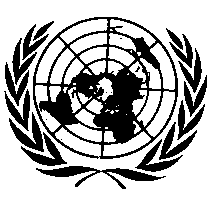 UNITED NATIONSInsert a new paragraph 11.7. to read:"11.7. 		Notwithstanding provision of paragraph 11.6. above, Contracting Parties applying this Regulation shall continue to accept type-approvals of, and to grant extensions of approvals of components to the 01 series of amendments to this Regulation which are not affected by the changes introduced by the 02 series of amendments."E/ECE/324/Rev.1/Add.66/Rev.5/Amend.4−E/ECE/TRANS/505/Rev.1/Add.66/Rev.5/Amend.4E/ECE/324/Rev.1/Add.66/Rev.5/Amend.4−E/ECE/TRANS/505/Rev.1/Add.66/Rev.5/Amend.43 December 2021